`	         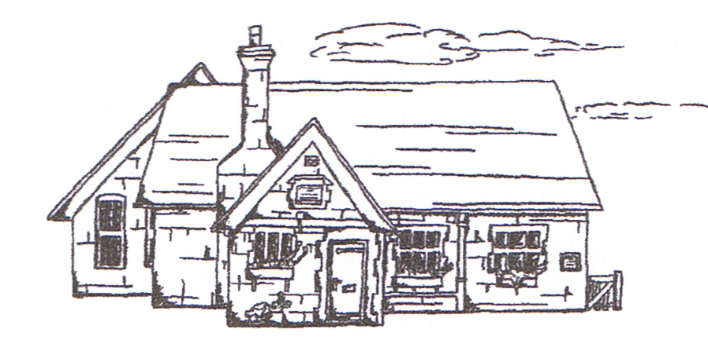 THUNDRIDGE CHURCH OF ENGLANDPRIMARY SCHOOL NEWSLETTERSPRING WEEK 6FRIDAY 15TH FEBRUARY 2019 Birthdays… Macy Cyl – 20th FebruaryLydie Fagan – 26th FebruaryDana Harris-West – 27th FebruaryCharlotte Chamberlain – 28th FebruaryMrs Harrison – 28th FebruaryMrs Le Grys – 3rd MarchHayden Mann – 4th MarchRoxy Kripp – 6th MarchMiss Reed – 6th MarchFinley Francis – 7th MarchAwards Friday 8th February 2019Head Teacher Award Aoife Obrien for showing a really good ‘can do’ attitude in all her work. Class Awards: Foundation Stage – Leona Fox & Michael MannYear 1&2 – Billy Baker & Amy Johnson Year 3&4 – Mason King & Rylie Sampford  Year 5&6 – Ruby Stern & Alex WarnerLunch Staff Awards: Oliver Chamberlain, Lily May                                    Hewitt-Makin & Ruby RobinsonWell done all of you! Awards Friday 15th February 2019Head Teacher AwardIsla Grierson for always being a positive and conscientious student and stretching expectations.Class Awards: Foundation Stage – Whole class for their effort and                                preparation for their ‘Tea Party’Year 1&2 – Ava Field & Phoebe Le GrysYear 3&4 – Sam Field & Freddie ShirleyYear 5&6 – Chloe Haworth, Roxy Kripp &                    Martha StoppsLunch Staff Awards: - Mortimer Davy, Dita Purser,                                      Thomas Smyth & Zoe Thomas Well done all of you! House PointsWe are now using our Sports Day Houses for more “competitive” and team building ways throughout the school.  Each class has reward systems in place where children can earn house points in a range of different ways.  The children can also earn points for their house for each lap of the field they complete in Awake and Active.  This is another lovely way to see the children across the school working together.Week 1 Winning House – Tied - Clarkson and WodsonWeek 2 Winning House – BarclayWeek 3 Winning House - Clarkson Junior DragonsWe have just heard the ‘Superdragons’ who judged the teams awarded Thundridge School two trophies which will be presented in assembly in the near future.  They were for ‘Best Poster’ and for ‘Team Unity’, which means that the judges felt that the whole year group contributed and showed outstanding team work.  Well done Thundridge School - a magnificent result!Foundation Stage Class Assembly Parents and the rest of the school were treated to a wonderful insight into the work our Reception and Nursery children have been learning. They confidently sang together and spoke clearly in front of so many people and showed the dinosaurs they had been making. Well done to all of them. It was lovely to see how much they enjoyed sharing their work.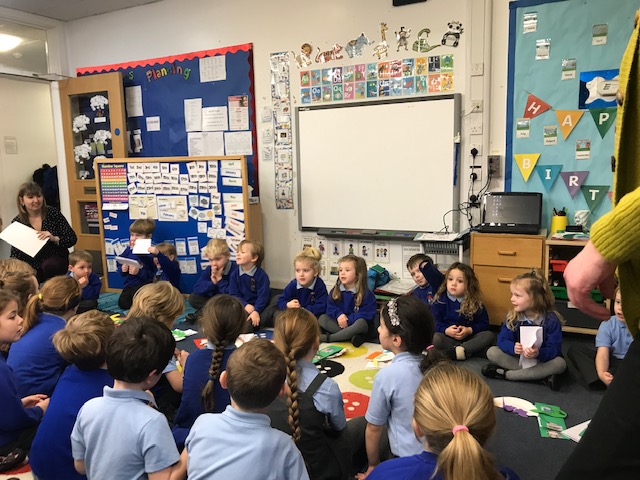 Netball & Football On 7th February the football team played a match away against Larkspur School, the score was 2-0 win to Larkspur School.  Unfortunately, they do not have a netball team to play against.Early Years Foundation Stage Tea Party!Today EYFS had their tea party linked to the story "The Tiger who came to tea." The children led the learning throughout the week, making lists of what was needed for the tea party and learning to make real tea. They explored the story in depth discussing what they would do if a tiger came to tea at their house and who they would like to visit for tea themselves. The party was a great success and a wonderful opportunity for the parents to share in their children's learning. 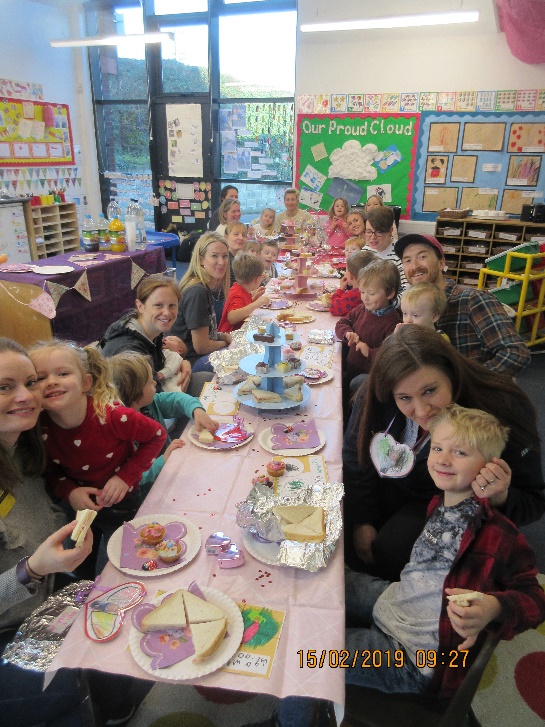 Reminders…Free! – Under 5’ Stay & Play SessionsFrom 9.30am to 11.30amCome and join our Early Years Foundation Stage class for a morning of fun with arts and crafts etc.  Please spread the word, tell your friends and family to come and join us.  The next sessions will be held on: Tuesday 26th February Tuesday 12th March  Tuesday 26th March  Just turn up or book a place on 01920 462642 or email admin@thundridge.herts.sch.ukFriends CommitteeLove was in the air today at school for end of term Valentines non-uniform day, children were encouraged to wear anything pink, white, red or blue.   By the looks on their faces, today was going to be a fun day full of love and happiness.   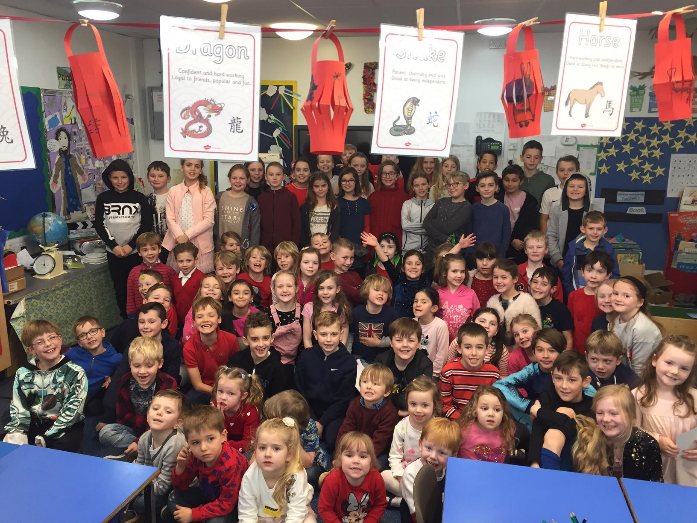 Dates for the Diary….March St David’s Day School Disco – Friday 1st MarchMother’s Day gifts on sale – w/c 25th MarchAprilSt George’s Day Non Uniform – Friday 26th AprilMaySponsored Walk around Youngsbury – Sunday May 12th (morning)JuneFriends Summer Event - Friday 28th June(Please let Mollie know if anyone knows of and bands who might play at this event).  Thank you for your continued supportFriends of Thundridge SchoolWHAT’S GOING ON NEXT WEEKWHAT’S GOING ON NEXT WEEK 18th – 22nd February Half TermMonday 25th February Year 6 SATS Booster Collect 4.15Tuesday 26th February Children Under 5 FreeStay and Play. 9.30-11.30Choir – Collect 4.15Wednesday 27th FebruaryYear 6 SATS Booster Collect 4.15Thursday 28th FebruaryDance Festival – 8.00pm Friday 1st MarchFriends CommitteeSt David’s Day School DiscoWHAT’S ON LATERWHAT’S ON LATERMonday 4th March  Year 6 SATS Booster Collect 4.15Tuesday 5th March  Choir – Collect 4.15Wednesday 6th March Year 6 SATS Booster Collect 4.15 Thursday 7th MarchWorld Book Day Details to followFriday 8th March Year 1&2 Class Assembly 9.15 at the Village HallTuesday 12th March Children Under 5 FreeStay and Play. 9.30-11.30Thursday 14th MarchWhole School Science DayFriday 15th MarchYear 6 - Crucial Crew WorkshopW/C 25th MarchFriends Committee Selling of Mother’ Day GiftsTuesday 26th MarchChildren Under 5 FreeStay and Play. 9.30-11.30Choir Rehearsal  - 9.00-12.45Concert 6.45Friday 5th April End of Term - Finish 1.308th April – 18th AprilEaster Holidays19th – 22nd AprilEaster WeekendTuesday 23rd April Inset DayWednesday 24th April First day of Summer TermFriday 26th AprilFriends Committee St Georges Day Non Uniform Day  Thursday 2nd MayClass PhotographsMonday 6th May Bank Holiday MondaySunday 12th MayFriends Committee - Sponsored Walk around Youngsbury - Morning13th – 16th MaySATS Week for Year 6Friday 24th May School Closed - Inset DayMon 27th May – Fri 31st May Half Term17th - 21st JuneYear 5&6 School JourneyFriday 28th JuneSports Day followed by Friends Committee EventFriday 5th JulyContingency Sports DayTuesday 23rd JulyLast day of termMonday 2nd SeptemberInset DayTuesday 3rd September First Day of Autumn Term